Naše vyzrále BIO hovězí maso ( ČESTR , ANGUS)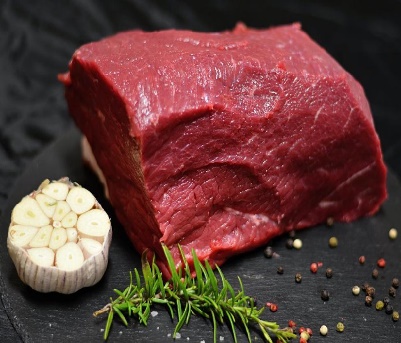 Hovězí zadní                   Falešná                    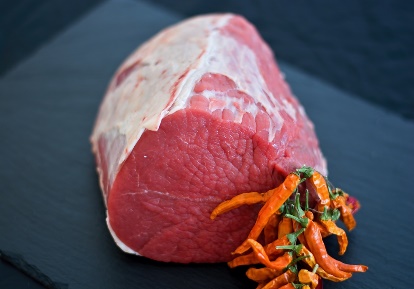                                                                                                      svíčková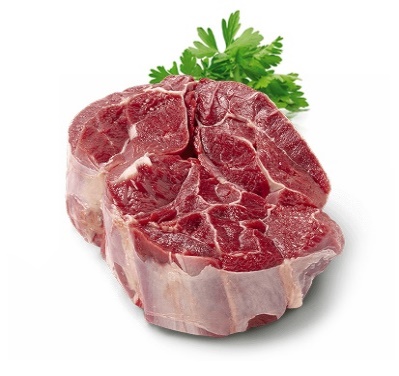 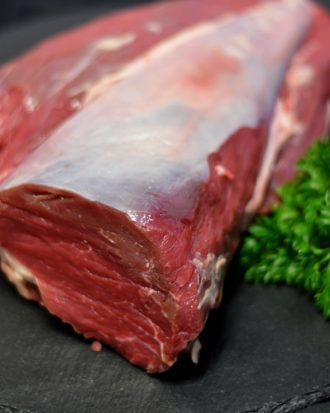 Pravá svíčková                                                                                                                                                             Kližka                                                                                         Přední Plec                                                     Žebra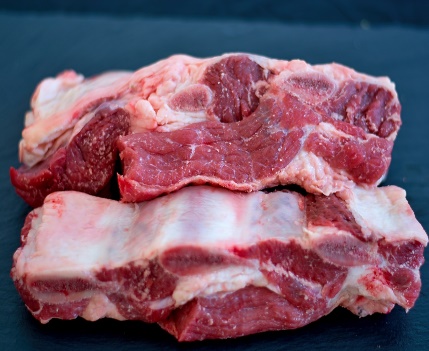 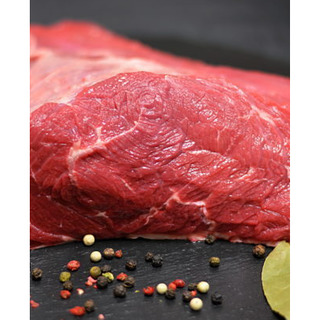 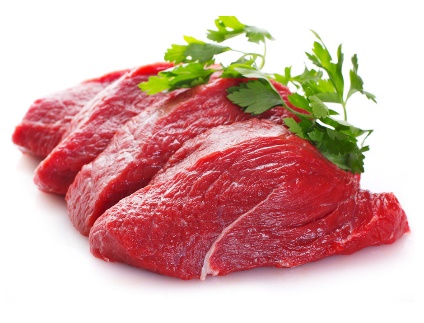 Krk                                                                Pupek                                                               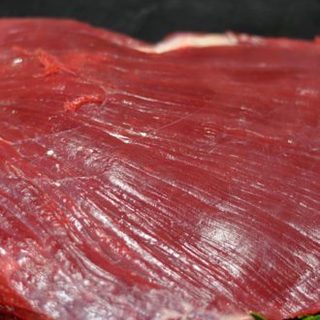 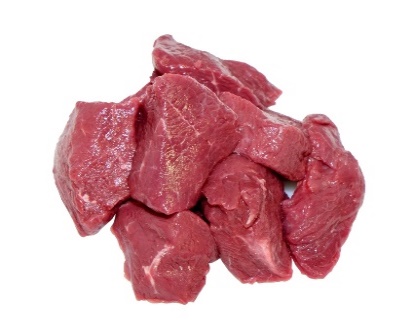  Kostky na guláš                                                                        Hovězí  mleté                   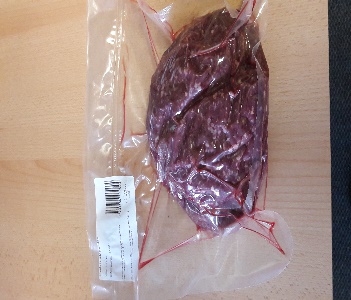 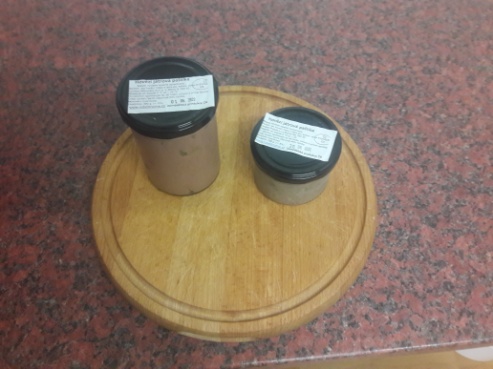 Hovězí játrová paštikaMasný výrobek tepelně zpracovaný Složení: BIO hovězí maso, játra BIO, cibule, sůl, koření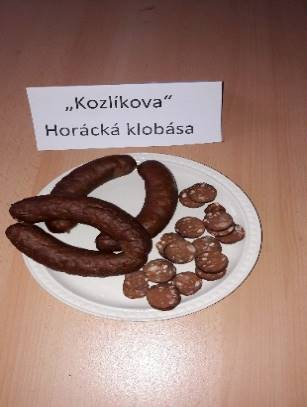 Kozlíkova Horácká klobásaMasný výrobek tepelně  opracovaný.Složení: BIO hovězí maso, česnek, sůl, paprika sladká, paprika pálivá ,pepř, kardamom, cukr, voda      98% Hovězí klobása z našeho BIO hovězího, pouze z masa a koření, bez lepku.Kozlíkův Trempský salám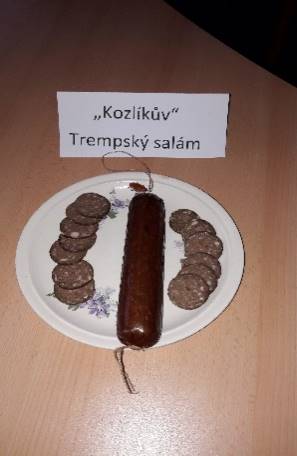 Masný výrobek tepelně  opracovaný.Složení: BIO hovězí maso, česnek, sůl, bio vepřová slanina, pepř, muškátový květ98% Hovězí salám z našeho BIO hovězího a bio vepřové slaniny pouze z masa a koření, bez lepku.                     Sušená Kozlíkova Horácká klobása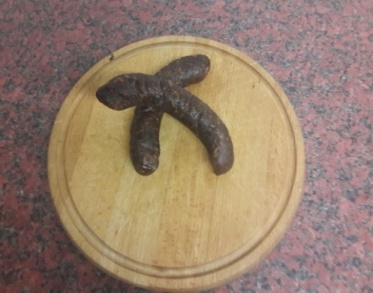 Masný výrobek tepelně  neopracovaný.     Složení: hovězí maso, česnek, sůl, paprika sladká, paprika pálivá , pepř, kardamom, cukr, voda       98% Hovězí klobása z našeho BIO hovězího, pouze z masa a koření, bez lepku.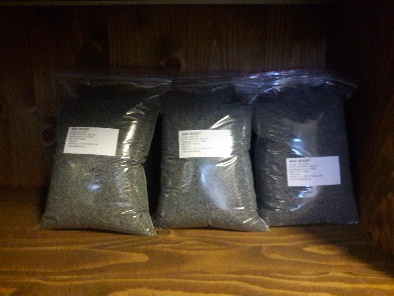                           Český mák z Vysočiny                                       1 Kg                                          BIO KMÍN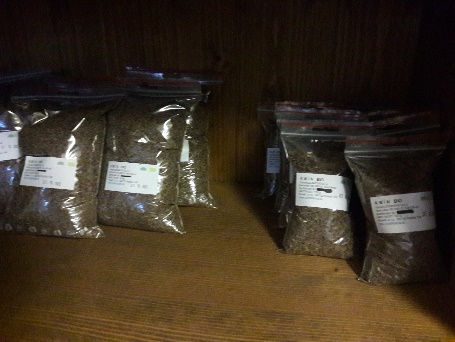                                       150g nebo 500g